Fri. Sep. 20 - Student Strike10-11am	Gather Milwaukee City Hall	(Water St. and Wells)11-12pm	March to Water Tower Park	(North Ave. at Wahl Ave.)12 - 2pm	Rally & Letter Writing  2 - 4pm	Food, Music, CelebrationOrganized by Youth Climate Action Teamycatwi.org/mkeSat. Sep. 21 - Rally & March12pm	Rally at County Courthouse	(South side between 9th & 10th on Wells)  1pm	March to Milwaukee City Hall	(Water St. and Wells)Organized by 350 Milwaukee350milwaukee.weebly.comFri. Sep. 20 - Student Strike10-11am	Gather Milwaukee City Hall	(Water St. and Wells)11-12pm	March to Water Tower Park	(North Ave. at Wahl Ave.)12 - 2pm	Rally & Letter Writing  2 - 4pm	Food, Music, CelebrationOrganized by Youth Climate Action Teamycatwi.org/mkeSat. Sep. 21 - Rally & March12pm	Rally at County Courthouse	(South side between 9th & 10th on Wells)  1pm	March to Milwaukee City Hall	(Water St. and Wells)Organized by 350 Milwaukee350milwaukee.weebly.comFri. Sep. 20 - Student Strike10-11am	Gather Milwaukee City Hall	(Water St. and Wells)11-12pm	March to Water Tower Park	(North Ave. at Wahl Ave.)12 - 2pm	Rally & Letter Writing  2 - 4pm	Food, Music, CelebrationOrganized by Youth Climate Action Teamycatwi.org/mkeSat. Sep. 21 - Rally & March12pm	Rally at County Courthouse	(South side between 9th & 10th on Wells)  1pm	March to Milwaukee City Hall	(Water St. and Wells)Organized by 350 Milwaukee350milwaukee.weebly.comFri. Sep. 20 - Student Strike10-11am	Gather Milwaukee City Hall	(Water St. and Wells)11-12pm	March to Water Tower Park	(North Ave. at Wahl Ave.)12 - 2pm	Rally & Letter Writing  2 - 4pm	Food, Music, CelebrationOrganized by Youth Climate Action Teamycatwi.org/mkeSat. Sep. 21 - Rally & March12pm	Rally at County Courthouse	(South side between 9th & 10th on Wells)  1pm	March to Milwaukee City Hall	(Water St. and Wells)Organized by 350 Milwaukee350milwaukee.weebly.com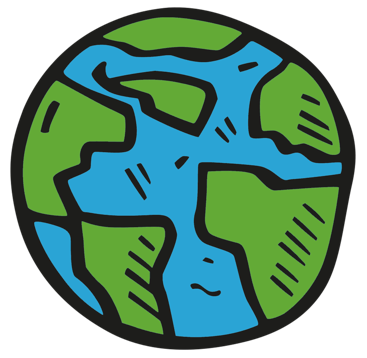 Global Climate StrikeGlobal Climate StrikeGlobal Climate StrikeGlobal Climate Strike